26.09.2015 г._№ 32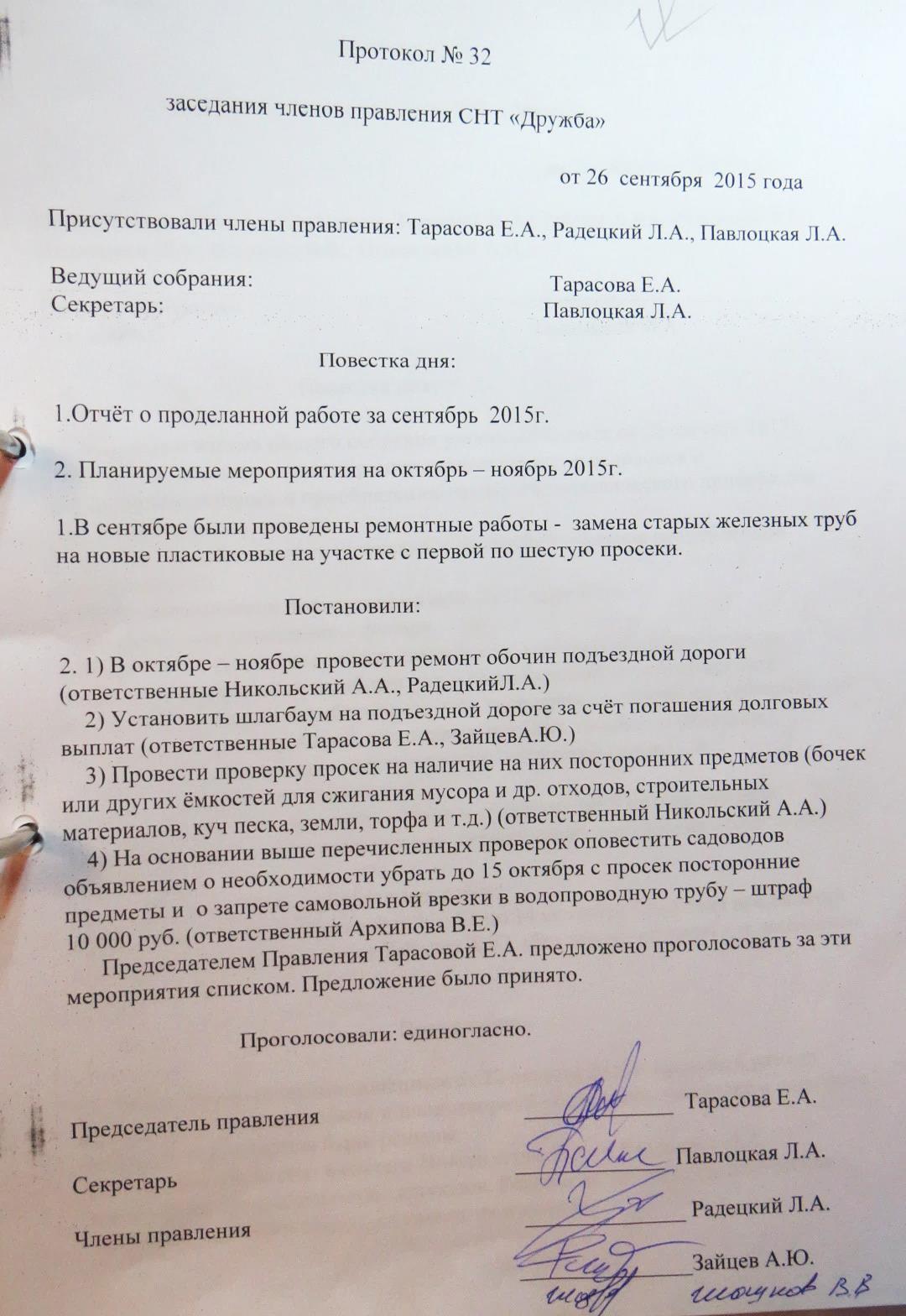 